от «12» декабря 2018 г.								         № 1625  								О внесении изменений в муниципальную целевую программу МО «Город Мирный» «Обеспечение граждан доступным и комфортным  жильем»на 2018-2022 годы, утвержденнуюПостановлением городской Администрацииот 28.02.2018 № 188В соответствии с Федеральным законом от 06.10.2003 № 131-ФЗ «Об общих принципах организации местного самоуправления в Российской Федерации», Постановлением городской Администрации от 12.12.2014 № 820 «О порядке разработки, реализации и оценки эффективности муниципальных целевых программ муниципального образования «Город Мирный» Мирнинского района Республики Саха (Якутия)», Распоряжением городской Администрации от 25.03.2016 № 113 «О разработке муниципальных целевых программ МО «Город Мирный» на 2017-2022 гг.»,  городская Администрация постановляет:1. Внести в муниципальную целевую программу МО «Город Мирный» «Обеспечение граждан доступным и комфортным жильем» на 2018-2022 годы, утвержденную Постановлением городской Администрации от 28.02.2018 № 188 (далее – Программа) следующие изменения:1.1. В паспорте Программы по строке «Объем и источники финансирования Программы»:- в строке «Всего» цифру «1 225 792 948,96» заменить цифрой «1 224 701 233,08»;- в строке «Бюджет МО «Город Мирный» цифру «1 225 792 948,96» заменить цифрой «1 224 701 233,08».1.2. В таблице  раздела 5 Программы «Ресурсное обеспечение Программы»:  	- в строке «Всего» цифру «1 225 792 948,96» заменить цифрой «1 224 701 233,08»;- в строке «Бюджет МО «Город Мирный» цифру «1 225 792 948,96» заменить цифрой «1 224 701 233,08»;1.3. «Перечень программных мероприятий» изложить в редакции согласно приложению 1 к настоящему Постановлению.2. Опубликовать настоящее Постановление в порядке, предусмотренном Уставом МО «Город Мирный».3. Контроль исполнения настоящего Постановления оставляю за собой.Глава города                                                                                             К.Н. АнтоновПриложение 1 к Постановлению городской Администрации  от «12» декабря 2018 г. № 1625 АДМИНИСТРАЦИЯМУНИЦИПАЛЬНОГО ОБРАЗОВАНИЯ«Город Мирный»МИРНИНСКОГО РАЙОНАПОСТАНОВЛЕНИЕ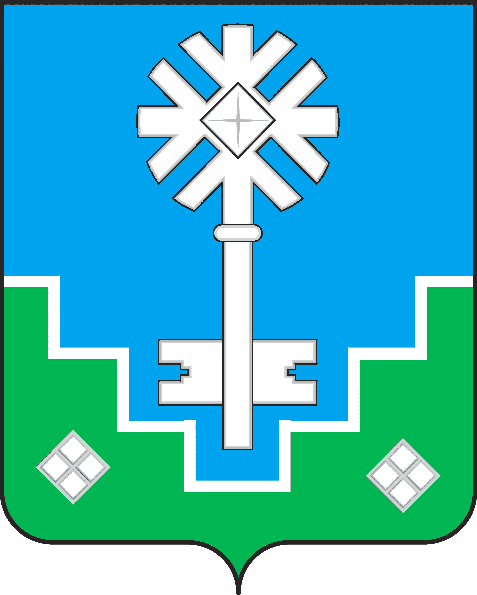 МИИРИНЭЙ  ОРОЙУОНУН«Мииринэй куорат»МУНИЦИПАЛЬНАЙ ТЭРИЛЛИИ ДЬАHАЛТАТАУУРААХПЕРЕЧЕНЬ ПРОГРАММНЫХ МЕРОПРИЯТИЙ МУНИЦИПАЛЬНОЙ ЦЕЛЕВОЙ ПРОГРАММЫ МО "ГОРОД МИРНЫЙ"  "ОБЕСПЕЧЕНИЕ ГРАЖДАН ДОСТУПНЫМ И КОМФОРТНЫМ ЖИЛЬЕМ» НА 2018-2022 ГОДЫПЕРЕЧЕНЬ ПРОГРАММНЫХ МЕРОПРИЯТИЙ МУНИЦИПАЛЬНОЙ ЦЕЛЕВОЙ ПРОГРАММЫ МО "ГОРОД МИРНЫЙ"  "ОБЕСПЕЧЕНИЕ ГРАЖДАН ДОСТУПНЫМ И КОМФОРТНЫМ ЖИЛЬЕМ» НА 2018-2022 ГОДЫПЕРЕЧЕНЬ ПРОГРАММНЫХ МЕРОПРИЯТИЙ МУНИЦИПАЛЬНОЙ ЦЕЛЕВОЙ ПРОГРАММЫ МО "ГОРОД МИРНЫЙ"  "ОБЕСПЕЧЕНИЕ ГРАЖДАН ДОСТУПНЫМ И КОМФОРТНЫМ ЖИЛЬЕМ» НА 2018-2022 ГОДЫПЕРЕЧЕНЬ ПРОГРАММНЫХ МЕРОПРИЯТИЙ МУНИЦИПАЛЬНОЙ ЦЕЛЕВОЙ ПРОГРАММЫ МО "ГОРОД МИРНЫЙ"  "ОБЕСПЕЧЕНИЕ ГРАЖДАН ДОСТУПНЫМ И КОМФОРТНЫМ ЖИЛЬЕМ» НА 2018-2022 ГОДЫПЕРЕЧЕНЬ ПРОГРАММНЫХ МЕРОПРИЯТИЙ МУНИЦИПАЛЬНОЙ ЦЕЛЕВОЙ ПРОГРАММЫ МО "ГОРОД МИРНЫЙ"  "ОБЕСПЕЧЕНИЕ ГРАЖДАН ДОСТУПНЫМ И КОМФОРТНЫМ ЖИЛЬЕМ» НА 2018-2022 ГОДЫПЕРЕЧЕНЬ ПРОГРАММНЫХ МЕРОПРИЯТИЙ МУНИЦИПАЛЬНОЙ ЦЕЛЕВОЙ ПРОГРАММЫ МО "ГОРОД МИРНЫЙ"  "ОБЕСПЕЧЕНИЕ ГРАЖДАН ДОСТУПНЫМ И КОМФОРТНЫМ ЖИЛЬЕМ» НА 2018-2022 ГОДЫПЕРЕЧЕНЬ ПРОГРАММНЫХ МЕРОПРИЯТИЙ МУНИЦИПАЛЬНОЙ ЦЕЛЕВОЙ ПРОГРАММЫ МО "ГОРОД МИРНЫЙ"  "ОБЕСПЕЧЕНИЕ ГРАЖДАН ДОСТУПНЫМ И КОМФОРТНЫМ ЖИЛЬЕМ» НА 2018-2022 ГОДЫПЕРЕЧЕНЬ ПРОГРАММНЫХ МЕРОПРИЯТИЙ МУНИЦИПАЛЬНОЙ ЦЕЛЕВОЙ ПРОГРАММЫ МО "ГОРОД МИРНЫЙ"  "ОБЕСПЕЧЕНИЕ ГРАЖДАН ДОСТУПНЫМ И КОМФОРТНЫМ ЖИЛЬЕМ» НА 2018-2022 ГОДЫПЕРЕЧЕНЬ ПРОГРАММНЫХ МЕРОПРИЯТИЙ МУНИЦИПАЛЬНОЙ ЦЕЛЕВОЙ ПРОГРАММЫ МО "ГОРОД МИРНЫЙ"  "ОБЕСПЕЧЕНИЕ ГРАЖДАН ДОСТУПНЫМ И КОМФОРТНЫМ ЖИЛЬЕМ» НА 2018-2022 ГОДЫПЕРЕЧЕНЬ ПРОГРАММНЫХ МЕРОПРИЯТИЙ МУНИЦИПАЛЬНОЙ ЦЕЛЕВОЙ ПРОГРАММЫ МО "ГОРОД МИРНЫЙ"  "ОБЕСПЕЧЕНИЕ ГРАЖДАН ДОСТУПНЫМ И КОМФОРТНЫМ ЖИЛЬЕМ» НА 2018-2022 ГОДЫПЕРЕЧЕНЬ ПРОГРАММНЫХ МЕРОПРИЯТИЙ МУНИЦИПАЛЬНОЙ ЦЕЛЕВОЙ ПРОГРАММЫ МО "ГОРОД МИРНЫЙ"  "ОБЕСПЕЧЕНИЕ ГРАЖДАН ДОСТУПНЫМ И КОМФОРТНЫМ ЖИЛЬЕМ» НА 2018-2022 ГОДЫПЕРЕЧЕНЬ ПРОГРАММНЫХ МЕРОПРИЯТИЙ МУНИЦИПАЛЬНОЙ ЦЕЛЕВОЙ ПРОГРАММЫ МО "ГОРОД МИРНЫЙ"  "ОБЕСПЕЧЕНИЕ ГРАЖДАН ДОСТУПНЫМ И КОМФОРТНЫМ ЖИЛЬЕМ» НА 2018-2022 ГОДЫПЕРЕЧЕНЬ ПРОГРАММНЫХ МЕРОПРИЯТИЙ МУНИЦИПАЛЬНОЙ ЦЕЛЕВОЙ ПРОГРАММЫ МО "ГОРОД МИРНЫЙ"  "ОБЕСПЕЧЕНИЕ ГРАЖДАН ДОСТУПНЫМ И КОМФОРТНЫМ ЖИЛЬЕМ» НА 2018-2022 ГОДЫ№Наименование объекта мероприятияНаименование объекта мероприятияВсего финансовых средствВсего финансовых средствВсего финансовых средствБюджет РС (Я)Бюджет РС (Я)Бюджет МО "Мирнинский район"Бюджет МО "Мирнинский район"Местный бюджетИные источникиИсполнители1223334455678ВСЕГОВСЕГО1 224 701 233,081 224 701 233,081 224 701 233,081 224 701 233,0820182018318 958 870,32318 958 870,32318 958 870,32318 958 870,3220192019548 428 828,76  548 428 828,76  548 428 828,76  548 428 828,76  20202020279 253 707,00  279 253 707,00  279 253 707,00  279 253 707,00  2021202138 107 686,00  38 107 686,00  38 107 686,00  38 107 686,00  2022202239 952 141,00  39 952 141,00  39 952 141,00  39 952 141,00  1"Предоставление жилых помещений по договорам социального найма муниципального жилищного фонда""Предоставление жилых помещений по договорам социального найма муниципального жилищного фонда""Предоставление жилых помещений по договорам социального найма муниципального жилищного фонда""Предоставление жилых помещений по договорам социального найма муниципального жилищного фонда""Предоставление жилых помещений по договорам социального найма муниципального жилищного фонда""Предоставление жилых помещений по договорам социального найма муниципального жилищного фонда""Предоставление жилых помещений по договорам социального найма муниципального жилищного фонда""Предоставление жилых помещений по договорам социального найма муниципального жилищного фонда""Предоставление жилых помещений по договорам социального найма муниципального жилищного фонда""Предоставление жилых помещений по договорам социального найма муниципального жилищного фонда""Предоставление жилых помещений по договорам социального найма муниципального жилищного фонда""Предоставление жилых помещений по договорам социального найма муниципального жилищного фонда"1ВСЕГОВСЕГО147 376 165,76  147 376 165,76  147 376 165,76  147 376 165,76  12018201827 016 431,0027 016 431,0027 016 431,0027 016 431,0012019201929 446 265,76  29 446 265,76  29 446 265,76  29 446 265,76  12020202028 018 104,00  28 018 104,00  28 018 104,00  28 018 104,00  12021202130 610 624,00  30 610 624,00  30 610 624,00  30 610 624,00  12022202232 284 741,00  32 284 741,00  32 284 741,00  32 284 741,00  1.1Приобретение благоустроенного жилья в социальный наемПриобретение благоустроенного жилья в социальный наем109 251 399,00  109 251 399,00  109 251 399,00  109 251 399,00  1.12018201818 341 399,00  18 341 399,00  18 341 399,00  18 341 399,00  УЖП1.12019201922 610 000,00  22 610 000,00  22 610 000,00  22 610 000,00  УЖП1.12020202020 880 000,00  20 880 000,00  20 880 000,00  20 880 000,00  УЖП1.12021202123 080 000,00  23 080 000,00  23 080 000,00  23 080 000,00  УЖП1.12022202224 340 000,00  24 340 000,00  24 340 000,00  24 340 000,00  УЖП1.2Услуги оценщика для признания граждан малоимущимиУслуги оценщика для признания граждан малоимущими524 677,00524 677,00524 677,00524 677,001.22018201889 700,00 89 700,00 89 700,00 89 700,00 УЖП1.220192019 100 172,00 100 172,00 100 172,00 100 172,00УЖП1.220202020 105 685,00 105 685,00 105 685,00 105 685,00УЖП1.220212021 111 494,00 111 494,00 111 494,00 111 494,00УЖП1.220222022 117 626,00 117 626,00 117 626,00 117 626,00УЖП1.3Проведение капитального и текущего ремонта пустующих жилых помещений, выявленных в ходе инвентаризации муниципального жилищного фондаПроведение капитального и текущего ремонта пустующих жилых помещений, выявленных в ходе инвентаризации муниципального жилищного фонда37 364 339,0037 364 339,0037 364 339,0037 364 339,001.3201820188 474 939,008 474 939,008 474 939,008 474 939,00МКУ "УЖКХ"1.3201920196 653 070,00  6 653 070,00  6 653 070,00  6 653 070,00  МКУ "УЖКХ"1.3202020207 018 990,00  7 018 990,00  7 018 990,00  7 018 990,00  МКУ "УЖКХ"1.3202120217 405 030,00  7 405 030,00  7 405 030,00  7 405 030,00  МКУ "УЖКХ"1.3202220227 812 310,00  7 812 310,00  7 812 310,00  7 812 310,00  МКУ "УЖКХ"1.4Оплата услуг по начислению, сбору и перечислению платы за наем (агентский договор)Оплата услуг по начислению, сбору и перечислению платы за наем (агентский договор)235 750,76235 750,76235 750,76235 750,761.420182018110 393,00110 393,00110 393,00110 393,00Городская Администрация1.420192019 83 023,76 83 023,76 83 023,76 83 023,76Городская Администрация1.420202020 13 429,00 13 429,00 13 429,00 13 429,00Городская Администрация1.420212021 14 100,00 14 100,00 14 100,00 14 100,00Городская Администрация1.420222022 14 805,00 14 805,00 14 805,00 14 805,00Городская Администрация2"Обеспечение жильем молодых семей в рамках федеральной программы "Жилище""Обеспечение жильем молодых семей в рамках федеральной программы "Жилище""Обеспечение жильем молодых семей в рамках федеральной программы "Жилище""Обеспечение жильем молодых семей в рамках федеральной программы "Жилище""Обеспечение жильем молодых семей в рамках федеральной программы "Жилище""Обеспечение жильем молодых семей в рамках федеральной программы "Жилище""Обеспечение жильем молодых семей в рамках федеральной программы "Жилище""Обеспечение жильем молодых семей в рамках федеральной программы "Жилище""Обеспечение жильем молодых семей в рамках федеральной программы "Жилище""Обеспечение жильем молодых семей в рамках федеральной программы "Жилище""Обеспечение жильем молодых семей в рамках федеральной программы "Жилище""Обеспечение жильем молодых семей в рамках федеральной программы "Жилище"2Выделение средств на софинансированиеВыделение средств на софинансирование17 082 628,0017 082 628,0017 082 628,0017 082 628,002201820185 000 000,00  5 000 000,00  5 000 000,00  5 000 000,00  УЖП2201920192 782 563,00  2 782 563,00  2 782 563,00  2 782 563,00  УЖП2202020202 935 603,00  2 935 603,00  2 935 603,00  2 935 603,00  УЖП2202120213 097 062,00  3 097 062,00  3 097 062,00  3 097 062,00  УЖП2202220223 267 400,00  3 267 400,00  3 267 400,00  3 267 400,00  УЖП3"Обеспечение жильем работников муниципальной бюджетной сферы""Обеспечение жильем работников муниципальной бюджетной сферы""Обеспечение жильем работников муниципальной бюджетной сферы""Обеспечение жильем работников муниципальной бюджетной сферы""Обеспечение жильем работников муниципальной бюджетной сферы""Обеспечение жильем работников муниципальной бюджетной сферы""Обеспечение жильем работников муниципальной бюджетной сферы""Обеспечение жильем работников муниципальной бюджетной сферы""Обеспечение жильем работников муниципальной бюджетной сферы""Обеспечение жильем работников муниципальной бюджетной сферы""Обеспечение жильем работников муниципальной бюджетной сферы""Обеспечение жильем работников муниципальной бюджетной сферы"3ВСЕГОВСЕГО21 997 432,00  21 997 432,00  21 997 432,00  21 997 432,00  3201820184 397 432,00  4 397 432,00  4 397 432,00  4 397 432,00  3201920194 400 000,00  4 400 000,00  4 400 000,00  4 400 000,00  3202020204 400 000,00  4 400 000,00  4 400 000,00  4 400 000,00  3202120214 400 000,00  4 400 000,00  4 400 000,00  4 400 000,00  3202220224 400 000,00  4 400 000,00  4 400 000,00  4 400 000,00  3.1Приобретение жилого помещенияПриобретение жилого помещения19 497 432,00  19 497 432,00  19 497 432,00  19 497 432,00  3.1201820183 897 432,00  3 897 432,00  3 897 432,00  3 897 432,00  УЖП3.1201920193 900 000,00  3 900 000,00  3 900 000,00  3 900 000,00  УЖП3.1202020203 900 000,00  3 900 000,00  3 900 000,00  3 900 000,00  УЖП3.1202120213 900 000,00  3 900 000,00  3 900 000,00  3 900 000,00  УЖП3.1202220223 900 000,00  3 900 000,00  3 900 000,00  3 900 000,00  УЖП3.2Предоставление социальной выплатыПредоставление социальной выплаты2 500 000,00  2 500 000,00  2 500 000,00  2 500 000,00  3.220182018500 000,00  500 000,00  500 000,00  500 000,00  УЖП3.220192019500 000,00  500 000,00  500 000,00  500 000,00  УЖП3.220202020500 000,00  500 000,00  500 000,00  500 000,00  УЖП3.220212021500 000,00  500 000,00  500 000,00  500 000,00  УЖП3.220222022500 000,00  500 000,00  500 000,00  500 000,00  УЖП4"Переселение граждан из аварийного жилищного фонда""Переселение граждан из аварийного жилищного фонда""Переселение граждан из аварийного жилищного фонда""Переселение граждан из аварийного жилищного фонда""Переселение граждан из аварийного жилищного фонда""Переселение граждан из аварийного жилищного фонда""Переселение граждан из аварийного жилищного фонда""Переселение граждан из аварийного жилищного фонда""Переселение граждан из аварийного жилищного фонда""Переселение граждан из аварийного жилищного фонда""Переселение граждан из аварийного жилищного фонда""Переселение граждан из аварийного жилищного фонда"4ВСЕГОВСЕГО1 038 245 007,321 038 245 007,321 038 245 007,321 038 245 007,32420182018282 545 007,32282 545 007,32282 545 007,32282 545 007,32420192019511 800 000,00  511 800 000,00  511 800 000,00  511 800 000,00  420202020243 900 000,00  243 900 000,00  243 900 000,00  243 900 000,00  4202120214202220224.1Переселение граждан (Капитальные вложения в объекты муниципальной собственностиПереселение граждан (Капитальные вложения в объекты муниципальной собственности981 543 558,12981 543 558,12981 543 558,12981 543 558,124.120182018249 843 558,12249 843 558,12249 843 558,12249 843 558,12УЖП4.120192019495 800 000,00  495 800 000,00  495 800 000,00  495 800 000,00  УЖП4.120202020235 900 000,00  235 900 000,00  235 900 000,00  235 900 000,00  УЖП4.120212021УЖП4.120222022УЖП4.2Снос аварийных жилых домов (Закупка товаров, работ и услуг для обеспечения муниципальных нужд) и иные бюджетные ассигнованияСнос аварийных жилых домов (Закупка товаров, работ и услуг для обеспечения муниципальных нужд) и иные бюджетные ассигнования56 701 449,2056 701 449,2056 701 449,2056 701 449,204.22018201832 701 449,2032 701 449,2032 701 449,2032 701 449,20МКУ "УЖКХ"4.22019201916 000 000,00  16 000 000,00  16 000 000,00  16 000 000,00  МКУ "УЖКХ"4.2202020208 000 000,00  8 000 000,00  8 000 000,00  8 000 000,00  МКУ "УЖКХ"4.220212021МКУ "УЖКХ"4.220222022МКУ "УЖКХ"